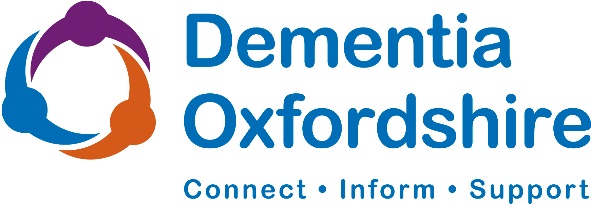 Help people to live well with dementia.Volunteer RoleMemory Café Activity SupportWe welcome volunteers from all backgrounds and experience.We welcome volunteers from all backgrounds and experience.Providing vital mental stimulation, companionship and helping to reduce social isolation For people living with dementia.To increase the quality of life of people living with dementia in Oxfordshire. What you will doAttend monthly memory café at one of our venues in Oxfordshire. Our cafes are a space for people living with dementia and their carers to meet up, socialise and have fun! Your role could include chatting to our clients and making them feel welcome, encouraging  them to join in with activities such as singing, creating memory boxes, quizzes and games!Support the Dementia Adviser, Dementia Support Workers and other volunteers in providing client support and activities.Undertake essential training offeredRecord details of contacts made on our databaseWorking withA Dementia Adviser, Dementia Support Worker and other volunteersSupport & guidance from Dementia AdvisersSupport & training Ongoing support from the Volunteer Coordinator Training including induction, dementia specific training and adult safeguarding Ongoing training opportunities availableTime commitmentAn average of 1.5 hours a month (to include attending the cafe and recording your attendance on our database)BenefitsA chance to make a real difference to older people who are isolatedA chance to use your own life experience to help people in your communityVolunteering that fits easily around your existing commitmentsA chance to learn more about supporting people with dementia, The opportunity to gain valuable experience and increase confidence. Skills and personal qualitiesFriendly, easy manner.Enjoy building relationshipsEmpathy and good listening skills Happy to make simple records of your own attendanceAble to evaluate and report concerns to Volunteer Coordinator The ability to work alone and as a part of the wider team Declaration of Previous Criminal Convictions required?YesHow to apply / what happens nextIf you like more information about any of the roles please call 01865 410210 or simply send your completed application form to volunteer@dementiaoxfordshire.org.uk  and we will be in touch.